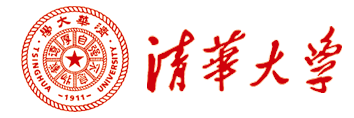 现代金融与互联网高级研修班立项号：1590910022 【课程概览】随着信息时代的到来，互联网的飞速发展正在深刻变革着人们的生产生活，近年来，以第三方支付、网络信贷机构、人人贷平台、云计算、大数据等为代表的互联网金融模式越发引起人们的高度关注，互联网金融以其独特的经营模式和价值创造方式，对商业银行传统金融业务形成直接冲击甚至具有替代作用。互联网金融本着“开放、平等、协作、分享”的精神往传统金融业态渗透，对人类金融模式产生根本影响。
 据中国政府网消息，国务院主持召开常务会议，部署进一步促进资本市场健康发展。会议提出要促进中介机构创新发展。放宽业务准入，壮大专业机构投资者，促进互联网金融健康发展，提高证券期货服务业竞争力。
 在这样的背景以及行业发展趋势下，互联网金融具有巨大的发展空间，我们利用独特优势，开设互联网金融班，为广大优秀企业家提供前沿的互联网金融知识，前瞻的互联网金融意识，先进的互联网金融应用工具，使得大家在新的历史时期跟上互联网金融发展的时代步伐，提升竞争力，发挥影响力，实现跨越式发展。【课程特色】引领时代研判全球互联网金融趋势，应对互联网金融机会与挑战；解析互联网金融产业发展，重塑互联网金融产业新路径。实战课堂独家解析“案例库”，将晦涩艰深的互联网金融专业知识转化为生动易懂的案例教学。顶级师资阵容由著名教授、互联网金融业界资深专家等联袂授课，为学员构建结识互联网金融业内精英、促进事业共同发展的社交网络。定向指导针对不同行业进行专业化、个性化指导，从资金融通、支付和信息中介等各方面重新认识企业参与金融的方向，让学员最有效地实现企业的金融升级和产业优化。创新资本对接全方位互动、多角度对接，基于中心已有的几万名企业家资源，通过学员与学员之间、学员与学校之间的深入互动、资源共享，实现高附加值、高技术门槛的创新型资本对接。高端论坛互联网金融领域前沿专家学者、互联网巨头分享热点、把脉发展方向；与管理、国学、金融、地产等万名企业家同台交流。【班级管理】开学典礼：迎新盛会破冰之旅：室内外专业拓展训练班级建设：成立班委会，讨论班级章程，组织集体活动主题沙龙：不定期组织"经验分享和项目推介"主题沙龙企业参访：组织参访业内优秀机构及学员企业，吸取成功经验结业典礼：颁发证书，合影留念，欢送晚宴、纪念光盘、同学纪念册【学习对象】  企业董事长、总经理、投融资项目负责人及财务总监等；上市公司、银行、保险、期货及律师事务所等高级管理人员；有优质项目需要对接资本市场的企业家对互联网金融行业感兴趣的企业家、投资家以及媒体、法律、财务等各界人士注：不招收党政机关、国有企业、事业单位领导干部等学员入学【学    制】学制一年，共6次。选修课程自选参加。每2个月集中学习一次，每次集中学习3天。【学习地点】清华大学【学费标准】人民币68000元/人（含培训费、资料费、学习用品费；不含学习期间交通、食宿费用）【证    书】学完全部课程并考核合格后，由清华大学教育培训管理处统一颁发由河北清华发展研究院主办的“现代金融与互联网总裁高级研修班”结业证书，加盖“清华大学教育培训证书专用章”，证书号可登录清华大学教育培训与认证网站查询，网址http://thtm.tsinghua.edu.cn【报名及交费方式】账户名称：清华大学帐 号：0200004509089131550开户行名称：工行北京分行海淀西区支行汇款用途：立项号1590910022现代金融与互联网高级研修班（909）【课程设置】本课程采用紧凑式课时教学，每两个月集中3-4天授课，让学员在短时间内系统掌握知识要领并学以致用。注重交流与经验分享，通过学习沙龙、经验交流会等形式让学员碰撞智慧、分享经验。【报名程序】　　1、报名方式：填写报名表； 2、报到时间：见入学通知书（报名表经学校审核合格后，发放《入学通知书》）；3、报到：交费确认后，确认住宿安排、需要的资料、准备及具体接待工作；报名咨询：联系人 ：陈老师、王老师 电话：010-59480917现代金融与互联网高级研修班报名表注： 1. 此表复印、复制有效。2. 中途退学者视为自动放弃,学校不予办理退款手续。3. 收到入学通知书后将身份证复印件、名片、二寸蓝底照片、单位简介等相关资料， 第一模块：信息时代世界金融形势第一模块：信息时代世界金融形势1、世界金融市场与经济大势2、信息技术对金融业的冲击3、金融业的综合化和全能化4、金融业的“脱媒趋势”5、互联网时代“跨界金融”的兴起6、中国金融改革趋势及热点解析7、后金融危机时代金融监管趋势8、互联网金融兴起及未来走势第二模块：传统企业应用互联网金融第二模块：传统企业应用互联网金融1、互联网金融对传统行业带来的冲击2、互联网金融颠覆传统零售模式3、互联网金融的高效收支平台4、互联网金融对电商市场的推动5、传统企业触电战略对金融的需求6、互联网金融应用新技术7、互联网金融应用新模式8、互联网金融应用实战案例解析第三模块：P2P平台与众筹模式第三模块：P2P平台与众筹模式1、P2P和众筹在中国的兴起2、P2P实战案例模式解析3、P2P模式风险防控4、P2P模式与投资资源挖掘5、众筹商业模式解析6、众筹实战案例模式解析7、众筹模式风险防控8、P2P与众筹模式的互相补充第四模块：互联网金融与大数据第四模块：互联网金融与大数据1、大数据时代的到来2、传统企业对大数据的依赖3、互联网企业的用户数据资源4、大数据分析对互联网金融的价值5、互联网金融的营销特性6、大数据与金融创新7、大数据与产品创新8、大数据的信息安全防范第五模块：第三方支付第五模块：第三方支付1、第三方支付的运营模式2、第三方支付的主要分类3、第三方支付布局传统行业4、第三方支付与传统行业营销变革5、企业构建直接的销售渠道6、第三方支付推进产品服务创新7、企业高效资金财务管理8、建立企业全新客户关系第六模块：互联网金融创新模式与风险防范第六模块：互联网金融创新模式与风险防范1、传统金融机构的互联网转型2、互联网金融门户3、移动互联网金融的新模式4、互联网金融信用体系的搭建5、互联网金融相关法律法规6、互联网金融风险现状7、互联网金融的监管与风险防范8、企业如何规避互联网金融风险第七模块：电商的未来:O2O，移动，金融及大数据第七模块：电商的未来:O2O，移动，金融及大数据1、电子商务发展现状及对线下实体影响2、电子商务的营销与创新3、电子商务未来路径和互联网职业发展4、电子货币发展及支付系统改革5、电子商务发展新模式6、移动互联网时代的电子商务第八模块：私募股权投融资(PE)与风险投资第八模块：私募股权投融资(PE)与风险投资1、中国私募股权投资政策解读2、私募股权投资活动中的政策限制3、如何规避私募股权投资过程中的风险4、企业私募融资后的经营管理调整5、PE/VC退出策略6、私募基金公司的财务及税务管理学员基本信息姓  名职  务职  务民  族学员基本信息性  别出生日期出生日期学  历学员基本信息电  话手  机手  机传  真学员基本信息邮  编E-mailE-mail学员基本信息通信地址学员单位资料单位名称学员单位资料单位性质□政府机构    □国有企业    □民营企业   □外资企业□其它(请注明):      □政府机构    □国有企业    □民营企业   □外资企业□其它(请注明):      □政府机构    □国有企业    □民营企业   □外资企业□其它(请注明):      □政府机构    □国有企业    □民营企业   □外资企业□其它(请注明):      □政府机构    □国有企业    □民营企业   □外资企业□其它(请注明):      □政府机构    □国有企业    □民营企业   □外资企业□其它(请注明):      □政府机构    □国有企业    □民营企业   □外资企业□其它(请注明):      学员单位资料年营业额员工人数员工人数学员单位资料经营范围学员单位资料公司网址交费方式：银行汇款                         开户行：工行北京分行海淀西区支行户    名：清华大学                         帐  号：0200004509089131550 用    途：现代金融与互联网总裁高级研修班(学员姓名)学费（909）          汇款单位须将银行汇款回单复印件传真交费方式：银行汇款                         开户行：工行北京分行海淀西区支行户    名：清华大学                         帐  号：0200004509089131550 用    途：现代金融与互联网总裁高级研修班(学员姓名)学费（909）          汇款单位须将银行汇款回单复印件传真交费方式：银行汇款                         开户行：工行北京分行海淀西区支行户    名：清华大学                         帐  号：0200004509089131550 用    途：现代金融与互联网总裁高级研修班(学员姓名)学费（909）          汇款单位须将银行汇款回单复印件传真交费方式：银行汇款                         开户行：工行北京分行海淀西区支行户    名：清华大学                         帐  号：0200004509089131550 用    途：现代金融与互联网总裁高级研修班(学员姓名)学费（909）          汇款单位须将银行汇款回单复印件传真交费方式：银行汇款                         开户行：工行北京分行海淀西区支行户    名：清华大学                         帐  号：0200004509089131550 用    途：现代金融与互联网总裁高级研修班(学员姓名)学费（909）          汇款单位须将银行汇款回单复印件传真交费方式：银行汇款                         开户行：工行北京分行海淀西区支行户    名：清华大学                         帐  号：0200004509089131550 用    途：现代金融与互联网总裁高级研修班(学员姓名)学费（909）          汇款单位须将银行汇款回单复印件传真交费方式：银行汇款                         开户行：工行北京分行海淀西区支行户    名：清华大学                         帐  号：0200004509089131550 用    途：现代金融与互联网总裁高级研修班(学员姓名)学费（909）          汇款单位须将银行汇款回单复印件传真交费方式：银行汇款                         开户行：工行北京分行海淀西区支行户    名：清华大学                         帐  号：0200004509089131550 用    途：现代金融与互联网总裁高级研修班(学员姓名)学费（909）          汇款单位须将银行汇款回单复印件传真交费方式：银行汇款                         开户行：工行北京分行海淀西区支行户    名：清华大学                         帐  号：0200004509089131550 用    途：现代金融与互联网总裁高级研修班(学员姓名)学费（909）          汇款单位须将银行汇款回单复印件传真